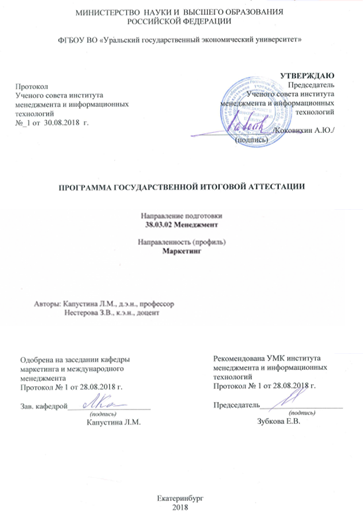 Программа государственной итоговой аттестации по основной профессиональной образовательной программе по направлению подготовки 38.03.02 Менеджмент профиль «Маркетинг» составлена в соответствии с требованиями:Порядка проведения государственной итоговой аттестации по образовательным программам высшего образования – программам бакалавриата, программам специалитета и программам магистратуры, утвержденного приказом Министерства образования и науки Российской Федерации от 29.06.2015 № 636, в ред. Приказов Минобрнауки России от 09.02.2016 №86, от 28.04.2016 №502; Порядка проведения государственной итоговой аттестации по образовательным программам высшего образования – программам бакалавриата, специалитета и магистратуры (П 7.5-093-2017), утвержденного приказом от 28.04 2017 № 198/1.         Программа государственной итоговой аттестации включает:I. Требования к выпускным квалификационным работам и порядку их выполнения (методические рекомендации по выполнению выпускных квалификационных работ);II. Критерии оценки защиты выпускных квалификационных работ;III. Оценочные материалы. IV. Приложения.МЕТОДИЧЕСКИЕ РЕКОМЕНДАЦИИ ПО ВЫПОЛНЕНИЮ ВЫПУСКНОЙ КВАЛИФИКАЦИОННОЙ РАБОТЫ   Методические рекомендации по выполнению выпускной квалификационной работы содержат:2.1 Требования к выпускной квалификационной работе;2.2 Порядок выполнения выпускной квалификационной работы.2.1 ТРЕБОВАНИЯ К ВЫПУСКНОЙ КВАЛИФИКАЦИОННОЙ РАБОТЕ2.1.1 Сущность выпускной квалификационной работыВыпускная квалификационная работа является самостоятельным научным исследованием, выполненным под руководством высококвалифицированного специалиста. Содержание работы, ее положения и выводы должны отвечать таким критериям научности, как обоснованность с позиции имеющихся в экономике и управлении законов, принципов, парадигм; подтвержденные эмпирическими фактами, практикой; объективность анализа; соответствие основным требованиям логического мышления.Выпускная квалификационная работа (далее - ВКР) является итоговым контролем процесса обучения в вузе и основанием для присвоения студенту квалификации – бакалавр по направлению 38.03.02 – Менеджмент, профиль Маркетинг, способного с профессиональных позиций решать проблемы в данной области, используя полученные за годы обучения знания. ВКР должна быть написана единолично, содержать совокупность новых научных результатов и положений, выдвигаемых автором для публичной защиты, иметь внутреннее единство и свидетельствовать о личном вкладе автора. Выпускная квалификационная работа должна представлять собой законченную разработку на актуальную тему, содержать навыки самостоятельных расчетов студента, анализа, интерпретации и обобщения экономической информации, умение использовать литературу, фондовые источники и базы данных, предполагающие осуществление мероприятий, направленных на совершенствование  экономических и управленческих механизмов.Выпускная квалификационная работа выполняется обучающимся самостоятельно, на практическом материале различных хозяйствующих субъектов всех организационно – правовых форм, сферы государственных организаций и негосударственных организаций. При подготовке выпускной квалификационной работы студент должен продемонстрировать широту и глубину знаний по направлению подготовки, навыки самостоятельной исследовательской и социально-проектной работы, умения решать задачи в области рекламы в торговом деле, а также способность обосновывать и защищать свои проектные решения перед Государственной экзаменационной комиссией по приему защиты выпускных квалификационных работ.  1.2 Место выпускной квалификационной работы в системе подготовки бакалавровВыпускная квалификационная работа представляет собой выпускную квалификационную работу научного содержания, которая имеет внутреннее единство и отражает ход и результаты разработки выбранной темы. Она должна соответствовать современному уровню развития науки, а ее тема – быть актуальной.Выпускная квалификационная работа представляется в виде, который позволяет судить, насколько полно отражены и обоснованы содержащиеся в ней положения, выводы и рекомендации, их новизна и значимость.Содержание ВКР в наиболее систематизированном виде фиксирует как исходные предпосылки научного  и практического исследования, так и весь его ход и полученные при этом результаты. В ВКР можно активно применять математический аппарат, средства логического мышления, компьютерных методик и математическую статистику.1.3 Цели и задачи выпускной квалификационной работыЦелью итоговой государственной аттестации является установление уровня подготовки выпускника Уральского государственного экономического университета и соответствия его подготовки требованиям федерального государственного образовательного стандарта.В соответствии с Федеральным государственным образовательным стандартом высшего профессионального образования по бакалавра по направлению 38.03.02 «Менеджмент»,  итоговая государственная аттестация бакалавра включает защиту выпускной квалификационной работы (бакалаврской работы). Государственный экзамен вводится по усмотрению вуза.Требования к содержанию, объему и структуре бакалаврской работы, а также требования к государственному экзамену (при наличии) определяются высшим учебным заведением.Выполнение выпускной квалификационной работы (ВКР) — это заключительный этап обучения студентов в высшем учебном заведении, который имеет своей целью:- систематизацию, закрепление и углубление теоретических и практических знаний по направлению подготовки 38.03.02 «Менеджмент» профиль Маркетинг и применение их для решения конкретных задач;- овладение методикой научного исследования, планирования, экономических расчетов и творческих разработок, развитие навыков ведения самостоятельной научно-исследовательской и творческой работы;-  приобретение навыков обобщения и анализа результатов, полученных другими разработчиками или исследователями.Основные задачи выполнения выпускной квалификационной работы направлены на формирование следующих компетенций: Выпускная квалификационная работа (ВКР) бакалавра по направлению подготовки Менеджмент профиль Маркетинг представляет собой законченную разработку, в которой решаются задачи по следующим направлениям: 1. Обоснование актуальности и значимости выбранной темы работы с точки зрения теории и практики управления деятельностью организации.2.  Изучение теоретических положений по проблеме, сущности экономических категорий и процессов, нормативной документации. 3. Обоснование необходимости и возможности применения определенных современных методик принятия управленческих и технических решений по задачам, поставленным в квалификационной работе. 4. Сбор необходимой для проведения исследования информации с привлечением первичных и вторичных источников и использованием адекватных методов. 5. Проведение анализа состояния объекта исследования с использованием соответствующих методов обработки информации, выявление тенденций изменения показателей и проблем, требующих решения или совершенствования. 6. Разработка рекомендаций и предложений, их экономическое и организационное обоснование, необходимое и достаточное для решаемой задачи.7.  Обобщение результатов проведенных исследований, формулирование выводов о степени достижения целей, поставленных в работе, и возможности практического применения предложенных разработок.8. Оформление квалификационной работы в соответствии с нормативными требованиями.9. Подготовка к защите квалификационной работы перед членами ГАК.Самостоятельно выполненная работа показывает уровень освоения выпускником методов научного анализа сложных социально-экономических явлений и экономических отношений, умение делать теоретические обобщения и практические выводы, обоснованные предложения и рекомендации по совершенствованию хозяйственной деятельности. Выпускная квалификационная работа должна отвечать ряду обязательных требований:- самостоятельность исследования;-  анализ литературы по теме исследования;- связь предмета исследования с актуальными проблемами современной науки, практики рекламной деятельности;-  наличие собственных суждений по проблемным вопросам темы;-  научно-практическая значимость работы.ВКР в форме дипломной работы должна содержать анализ информации по рассматриваемой проблеме, исследовательскую часть и обоснование предложений по ее решению.Выпускная квалификационная работа выполняется в соответствии с заданием, которое разрабатывается и выдается руководителем работы каждому студенту. Контроль по выполнению дипломной работы осуществляется руководителем, назначенным заведующим кафедрой. При необходимости заведующим кафедрой определяются консультанты по отдельным вопросам.Перед началом работы над ВКР студент должен ознакомиться со всеми организационными вопросами, связанными с подготовкой и выполнением дипломной работы, порядком прохождения преддипломной практики, а также рационально распределить все время, отведенное для проектирования.1.4 Выбор и утверждение темы квалификационной работыТемы выпускных квалификационных работ определяются выпускающей кафедрой и утверждаются приказом ректора Университета. Студенту может быть предоставлено право самостоятельного выбора темы выпускной квалификационной работы, в случае обоснования целесообразности ее разработки для практического применения в соответствующей области профессиональной деятельности или на конкретном объекте профессиональной деятельности.Для подготовки выпускной квалификационной работы студенту назначается руководитель и, при необходимости, консультанты. Примерный перечень тем ВКРРазработка стратегического плана маркетинга организации.Разработка программы лояльности  предприятия.Совершенствование товарной политики предприятияСовершенствование маркетинговой деятельности предприятия.Повышение эффективности системы продаж предприятия.Совершенствование политики продвижения услуг    Совершенствование стратегии продаж  предприятия. Применение технологий маркетинга впечатлений на рынке  товаров (услуг).Оценка конкурентоспособности предприятия.Разработка программы продвижения организации. Повышение эффективности маркетинговой деятельности организацииПовышение конкурентоспособности предприятия Управление маркетингом предприятияФормирование маркетинговой информационной системы организацииСовершенствование маркетинговых информационных технологий предприятия.Разработка программы маркетинга нового продукта.  Совершенствование политики ценообразования предприятия. Повышение эффективности распределительной политики организации  Повышение эффективности  системы продвижения предприятия. Совершенствование организации  маркетинга организации.  Маркетинговые инструменты совершенствования имиджа города.Разработка маркетингового плана развития  предприятия.Повышение эффективности внутриорганизационного маркетинга предприятия.Маркетинговые инструменты повышения эффективности  системы продаж  предприятия.Повышение эффективности Internet-маркетинга.Совершенствование системы маркетинговых коммуникаций Повышение эффективности рекламной кампании предприятия.Разработка программы интернет-продвижения продукта/организации.Совершенствование системы личных продаж. Совершенствование имиджа организации.  Внедрение концепции маркетинга партнерских отношений на предприятии1.5 Основные этапы и сроки выполнения квалификационной работыПеред выходом студентов на преддипломную практику выпускающая кафедра проводит общее собрание студентов и преподавателей, на котором решаются организационные вопросы прохождения практики, разъясняются основные требования, предъявляемые к выпускной квалификационной работе, порядок ее написания и защиты, сроки представления на кафедру отдельных ее разделов  и работы в целом, порядок получения рецензии. Как правило, руководителем преддипломной практики и выпускной квалификационной работы должен быть один и тот же преподаватель. В процессе выполнения выпускной квалификационной работы студенты должны посещать специальные консультации в индивидуально установленные сроки, которые являются обязательными. Во время консультаций научный руководитель имеет возможность оказывать помощь студенту, а также контролировать своевременность выполнения выпускной квалификационной работы.Если несколько студентов проходят преддипломную практику в одной организации, то они имеют право выполнять ВКР на одинаковую тему с условием отражения в работе разносторонних аспектов проблемы и использования несовпадающего практического и статистического материала.Выпускающая кафедра утверждает и ежегодно пересматривает перечень тем выпускных квалификационных работ. Выпускники имеют право самостоятельно выбрать тему из предложенных кафедрой и согласовать ее со своим научным руководителем. Тема выпускной квалификационной работы должна быть связана с научным направлением кафедры и соответствовать современному состоянию развития науки в этой области. При выборе темы следует учитывать научные интересы студента и место преддипломной практики. Студент определяется с выбором темы до начала преддипломной практики и подает заявление на утверждение темы дипломной работы на имя заведующего выпускающей кафедрой. Выбранные темы выпускных квалификационных работ рассматриваются на заседании кафедры и утверждаются приказом ректора УрГЭУ до начала преддипломной практики.Выполнение выпускной квалификационной работы начинается с разработки и согласования с научным руководителем ее плана. Этому предшествует подбор и изучение литературы. Изучение вопросов темы следует начинать с учебников и учебных пособий, затем переходить к научно-исследовательским работам и публикациям из периодических изданий, в которых отражаются дискуссионные проблемы современности, текущее состояние экономики, приводится новейший статистический материал. После составления списка литературы и ее изучения студент уточняет план с научным руководителем. Одновременно с этим студент знакомится с имеющимися статистическими и эмпирическими материалами по теме исследования на базе прохождения преддипломной практики. Рекомендуется следующая последовательность этапов выполнения выпускной квалификационной работы:1. Выбор темы работы, ее утверждение до начала преддипломной практики.2.Подбор	научной	литературы,	нормативной	документации        иознакомление с ними до начала преддипломной практики.3. Ознакомление с деятельностью предприятия (организации), основными показателями его деятельности, определение целей и задач заключительных исследований, составление планов их проведения. 4.Написание теоретической части работы с проработкой методического обеспечения для проведения анализа изучаемого объекта. Сбор аналитических данных по разработанному ранее плану. 5.	Обобщение аналитических материалов и представление руководителю. Доработка теоретической части работы по замечаниям руководителя.Экономическое, техническое и организационное обоснование предлагаемых решений и представление руководителю. Доработка аналитической (расчетной) части работы по замечаниям руководителя.Доработка рекомендательной части работы по замечаниям руководителя. Написание введения и заключения.	Подготовка  библиографического списка и приложений. Все части работы должны быть представлены руководителю не позднее, чем за 3 недели до дня защиты.Прохождение нормоконтроля и исправление замечаний по оформлению работы.В оформленном виде работа должна быть представлена научному
руководителю не позднее, чем за 2 недели до предполагаемого срока ее
защиты. Об этом руководителем делается запись в задании на ВКР.Подготовка к защите квалификационной работы.Ход выполнения квалификационных работ контролируется выпускающей кафедрой по состоянию:за три недели до защиты (95-100 % работы);за две недели до защиты (100 % работы).Образец заполнения задания на ВКР имеется на выпускающей кафедре.Обратная сторона задания на ВКР заполняется научным руководителем, за исключением отзыва о практической значимости работы и отметки о наличии отзыва рецензента. Указание о практической значимости заверяется подписью руководителя и печатью предприятия, где студент проходил преддипломную практику. Дата решения ГЭК должна соответствовать дате защиты выпускной квалификационной работы.1.6 Структура и содержание ВКРСтруктура и содержание выпускной квалификационной работы определяются характером избранной темы и зависят от целей и задач исследования. Порядок оформления бакалаврской  работы представлен в Положении о требованиях к оформлению рефератов, отчетов по практике, контрольных, курсовых и выпускных квалификационных работ УрГЭУ, утвержденных решением Совета по учебно-методическим вопросам и качеству образования.Структура и содержание выпускной квалификационной работыВ общем виде дипломная работа включает в себя:титульный лист;содержание;введение;основную часть;заключение;- список использованных источников;-	приложения.Основная часть состоит из трех глав, каждая их которых имеет название, соответствующее теме квалификационной работы. Типовая структура выпускной работы приведена в приложении В.Титульный лист должен содержать все необходимые идентификационные  признаки  и  выполнен  по  образцу макета,  приведенного  в  Приложении А.В Содержании последовательно перечисляются заголовки разделов и подразделов, указываются номера страниц, с которых они начинаются (точно по тексту).Введение, заключение, список использованных источников включают в содержание, но не нумеруют.Все приложения должны быть перечислены в содержании с указанием их номеров и заголовков. (пример приведен в приложении В)Введение. Во введении, как вступительной части. Объем введения - 3-4 страницы текста.Первая глава (название). Теоретическая глава.Объем первой главы - примерно 15-20 страниц.Вторая глава (название). Аналитическая глава включает исследование состояния изучаемой проблемы на предприятии (организации).При написании этой главы студент должен показать умение экономически грамотно анализировать и оценивать состояния проблемы для выбранного объекта исследования на основе собранных данных литературных источников, статистических и справочных материалов, годовых и оперативных материалов предприятий (организаций), производить необходимые расчеты и делать обоснованные выводы. При этом он должен осуществить правильный отбор необходимой информации (не использовать ненужные сведения), определиться с временными границами сбора данных, применить необходимые методы их сбора и обработки. Наиболее полно должны быть проанализированы существующее состояние изучаемого явления, факторы, влияющие на его развитие, имеющиеся возможности и недостатки.Для удобства анализа фактический материал должен быть оформлен в виде таблиц, графиков, диаграмм. Наиболее объемные и первичные материалы могут быть вынесены в приложения.Выводы по второй главе должны быть увязаны с содержанием главы. Объем главы - примерно 15-20 страниц.Третья глава (название). Базируется на результатах исследования, проведенного в предыдущей главе.При выполнении этой главы студент должен показать умение на основе выводов проведенных исследований предлагать конкретные мероприятия, методы и способы разрешения конкретной проблемы. При этом строиться данная глава должна с учетом принципов системного подхода и динамичности. Необходимо учитывать взаимосвязи многих изменяющихся во времени объектов и факторов, а также многих сфер принятия управленческих решений в рамках предприятия с позиций как стратегического, так и оперативного управления.Предложения и рекомендации дипломник должен обязательно обосновать с точки зрения экономических и, при необходимости, социальных последствий, которые будут проявляться в результате реализации этих разработок. Экономическое обоснование может быть выполнено в виде:расчета экономической эффективности,оценки эффективности мероприятий текущих и единовременных затрат на определенные мероприятия;оценки прогрессивности предложений по качественным параметрам,• прогноза	изменения	определенных социально-экономических показателей,• рейтинговых и экспертных оценок и т.д.При этом студент должен выбрать адекватные методы и методики социально - экономического обоснования предложений, грамотно применить их, а также сделать необходимые выводы.Объем этой главы - примерно 15-20 страниц.Заключение. В этой части дипломной работы находят отражение основные положения и выводы, содержащиеся во всех главах работы. Объем - 3-5 страниц.Список использованных источников. Должен содержать перечень использованных при написании дипломной работы литературных источников с их полным описанием по требованиям стандартов.Приложения. В приложениях выносятся таблицы, первичные материалы, громоздкий иллюстрированный материал.Общий объем выпускной квалификационной работы должен быть 60-80 страниц без учета приложений.1.7 Руководство выпускной квалификационной работойОбщее руководство и контроль за ходом выполнения выпускной квалификационной работы осуществляет выпускающая кафедра.Для оказания научной и методической помощи кафедра, с учётом пожеланий студента, определяет научного руководителя (при необходимости могут выделяться консультанты из числа преподавателей соответствующих кафедр). После утверждения студенту темы ВКР и до оформления приказа на производственную (преддипломную) практику научный руководитель оформляет задание на его выполнение, которое утверждается заведующим кафедрой (Приложение Б). ПОРЯДОК ВЫПОЛНЕНИЯ ВЫПУСКНОЙ КВАЛИФИКАЦИОННОЙ  РАБОТЫПорядок выполнения выпускных квалификационных работ На основании выданного студенту задания составляется календарный план-график на весь период разработки темы с указанием сроков окончания и представления законченной ВКР. 2.2.2   Подготовка к защите выпускной квалификационной работыВ процессе выполнения выпускной квалификационной работы законченные разделы работы    предоставляются     на     проверку     научному     руководителю.Выпускная квалификационная работа должна быть оформлена в твердую пластиковую папку, кроме папок с металлическими зажимами. Руководитель проверяет выполнение всех разделов соответствие  ВКР предъявляемым требованиям по содержанию. После чего выпускная квалификационная работа в несброшюрованном виде представляется нормоконтролеру для проверки правильности ее оформления на соответствие требованиям Положения о требованиях к оформлению рефератов, отчетов по практике, контрольных, курсовых и выпускных квалификационных работ УрГЭУ(П7.5-000-2015).   Подписанная нормоконтролером работа передается научному руководителю для просмотра и составления письменного Отзыва руководителя (приложение Ж), в котором особое внимание уделяется оценке выпускника по личностным характеристикам (ответственность, дисциплинированность, самостоятельность, активность, творчество, инициативность и т.д.), мотивируется возможность или невозможность представления квалификационной работы на защиту в ГЭК. Решение руководителя является основанием для допуска кафедрой квалификационной работы к защите.При подготовке к защите студент должен подготовить доклад по теме квалификационной работы, в котором необходимо четко и кратко изложить основные положения работы. Для наглядности целесообразно подготовить иллюстрации (таблицы, схемы, графики и т.д.) в виде раздаточного материала членам ГЭК.Перед защитой студентом представляются в ГЭК следующие документы:1. Квалификационная работа, подписанная на титульном листе выпускником, научным руководителем и нормоконтролером. 2. Задание на ВКР с отметками сроков выполнения работы, подписанное научным руководителем и заключением заведующего кафедрой о допуске к защите;Отзыв научного руководителя;2.2 Защита выпускной квалификационной работыК защите выпускной квалификационной работы допускаются студенты не имеющие академической задолженности и в полном объеме выполнившие учебный план или индивидуальный учебный план по соответствующей ОПОП.     	 До защиты выпускной квалификационной работы студент обязан пройти процедуру нормоконтроля – проверки соответствия выпускной работы требованиям ГОСТ. При отсутствии подписи нормоконтролера на титульном листе выпускная работа не допускается к защите.     	Если выпускающая кафедра на своем заседании с участием научных руководителей принимает решение не допускать студента к защите выпускной работы, то протокол заседания кафедры с этим решением представляется через руководителя интитута на утверждение Ректору Университета.Доклад студента должен быть кратким, содержательным и точным, содержать выводы и предложения, обоснованные и лаконичные формулировки.В целях повышения качества защиты выпускных квалификационных работ студент под руководством научного руководителя прорабатывает доклад к защите и его краткие тезисы для возможной публикации в открытой печати. По согласованию с научным руководителем студент может расширить или сузить предлагаемый набор вопросов, индивидуально расставить акценты в самом докладе на предзащите или защите выпускной квалификационной работы.На	заседании	могут	присутствовать	научные руководители, студенты и все заинтересованные лица.Защита   квалификационной   работы   проводится   на   открытом   заседании ГЭК согласно положению о ГЭК. Порядок защиты:1)	секретарь ГЭК объявляет фамилию, имя и отечество студента,
название работы с указанием места ее выполнения;2)	доклад студента должен содержать актуальность темы, цель,
задачи исследования, анализ глав выпускной квалификационной работы, рекомендации;3)	после окончания доклада члены ГЭК и присутствующие на защите
задают студенту вопросы, имеющие непосредственные отношение к теме
квалификационной работы;секретарь ГЭК зачитывает документы, представленные в государственную экзаменационную комиссию: отзыв о практической значимости, справку о внедрении разработок, представленных в ВКР;6)	выступление руководителя квалификационной работы, а в случае его
отсутствия секретарь ГЭК зачитывает отзыв руководителя;После окончания открытой защиты проводится закрытое заседание ГЭК, на котором определяются итоговые оценки по 4 - балльной системе (отлично, хорошо, удовлетворительно, неудовлетворительно).После закрытого обсуждения председатель объявляет решение ГЭК. Протокол заседания ГЭК ведется секретарем. В него вносятся все заданные вопросы, особые мнения, решение комиссии об оценке и присвоении выпускнику соответствующей квалификации. По результатам итоговой государственной аттестации выпускников государственная экзаменационная комиссия принимает решение о присвоении им квалификации (степени) бакалавра по направлению и выдаче диплома о высшем образовании.КРИТЕРИИ ОЦЕНКИ РЕЗУЛЬТАТОВ ЗАЩИТЫ ВЫПУСКНЫХ КВАЛИФИКАЦИОННЫХ РАБОТОценка выпускной квалификационной работы производится по четырем группам критериев:1)	Качество квалификационной работы оценивается членами ГЭК по
составляющим:•	Обоснованность актуальности проблемы исследования и темы работы
- предполагает оценку степени убедительности оснований, побудивших
студента выбрать данную проблему для изучения на определенном объекте
исследования;•	Уровень теоретической проработки проблемы предполагает оценку
широты и качества изученных литературных источников, логики изложения
материала, глубины обобщений и выводов в первой главе, а также
теоретического обоснования возможных решений проблемы;Методическая грамотность проведенных исследований во второй главе работы	предполагает	оценку	обоснованности	применения	методик исследования, информационной адекватности и правильности использования конкретных методов и методик анализа;Достаточность и качество обоснования предлагаемых управленческих (технических) решений предполагает оценку адекватности выбранных методов обоснования решений, правильность их применения;Практическая значимость выполненной работы предполагает оценку возможности практического применения результатов исследования в деятельности	конкретной	организации	или	в	сфере	возможной профессиональной занятости выпускников специальности в соответствии с требованиями ФГОС;Качество оформления квалификационной работы предполагает оценку на соответствие стандартам, а также аккуратность и выразительность оформления	материала,	грамотность	и	правильность	подготовки сопроводительных документов.2)	Качество выступления на защите квалификационной работыоценивается членами ГЭК по следующим составляющим:•	Качество доклада предполагает оценку соответствия доклада
содержанию работы, способности выпускника выделить научную и
практическую ценность выполненных исследований, умения пользоваться
иллюстративным материалом;•	Качество ответов на вопросы предполагает оценку правильности,
четкости, полноты и обоснованности ответов выпускника, умения лаконично и
точно сформулировать свои мысли, использую при этом необходимую
научную терминологию;Качество иллюстраций к докладу предполагает оценку соответствию подбора иллюстративных материалом содержанию доклада, грамотность их оформления и упоминания в докладе, выразительность использованных средств графического и художественного воплощения.Поведение при защите квалификационной работы предполагает оценку коммуникационных характеристик докладчика (манера говорить, отстаивать свою точку зрения, привлекать внимание к важным моментам в докладе или ответах на вопросы и т.д.).3)	Оценка   научным руководителем   выпускной   квалификационнойработы переносится из отзыва руководителя. Значимость групп определяется как соотношение  3:2:1.По всем составляющим членами ГЭК выставляются оценки в индивидуальных оценочных листах. по 4 - балльной шкале. Итоговая оценка выпускной квалификационной работы определяется усреднением оценок по группам критериев 1 - 4.Критерии оценки результатов сдачи государственных экзаменов и защиты выпускных квалификационных работ утверждены приказом №198/1   от 28.04.2017  Порядок проведения государственной итоговой аттестации по образовательным программам высшего образования – программам бакалавриата, специалитета и магистратуры  П 7.5-093-2017. ОЦЕНОЧНЫЕ МАТЕРИАЛЫПЕРЕЧЕНЬ КОМПЕТЕНЦИЙ, КОТОРЫМИ ДОЛЖЕН ОВЛАДЕТЬ ОБУЧАЮЩИЙСЯ В РЕЗУЛЬТАТЕ ОСВОЕНИЯ ОП ВОIV. ОЦЕНОЧНЫЕ МАТЕРИАЛЫПеречень типовых вопросов, задаваемых при процедуре защиты выпускных квалификационных работIV.I  Вопросы, оценивающие  сформированность общекультурных компетенций1. Каковы главные особенности научного знания в отличие от религиозных представлений о мире?2. Является ли наука важнейшим фактором развития общества в современном мире?3. В каких формах осуществляется влияние научного знания на развитие экономики, культуры, духовной жизни и общества в целом?4. Почему знание закономерностей развития экономики является необходимым условием достижения успеха в различных сферах деятельности?5. Каково значение коммуникативных навыков для успешной деятельности производственного коллектива?6. В чем вы видите основные причины необходимости овладения навыками общения на иностранном языке для успешного решения экономических задач в современных условиях?7. В чем проявляется толерантность в восприятии социальных, этнических, конфессиональных и культурных различий?8. Чем обусловлена необходимость овладения правовой культурой для достижения высоких экономических результатов в современных условиях?9. Какая формулировка образовательных потребностей специалиста в современных условиях является более актуальной: «образование для всей жизни» или «образование в течение всей жизни»?10. Возможна ли успешная профессиональная самореализация работника без формирования потребности и способности к самоорганизации и самообразованию?11. В чем вы видите значение здорового образа жизни, овладения методами и средствами физической культуры для обеспечения полноценной социальной и профессиональной деятельности?12. Чем обусловлена в настоящее время необходимость овладения приемами первой помощи, методами защиты в условиях чрезвычайных ситуаций?IV.II  Вопросы, оценивающие сформированность общепрофессиональных компетенцииПонятие, значение и основные категории маркетингаКонцепции управления маркетингомЦель, задачи, принципы  и функции маркетингаПонятие, значение и структура маркетинговых исследованийМетоды маркетинговых исследований. Виды и способы сбора маркетинговой информации Понятие и сущность товарного рынка. Классификация товарных рынковПоказатели оценки конъюнктуры товарного рынкаЗначение и критерии сегментирования рынка В2В и В2С. Понятие, значение и методы позиционированиеЗначение и методы анализа деятельности конкурентовОкружающая среда маркетингаПонятие  и сущность жизненного цикла товара .Концепция и значение этапов «жизненного цикла товара»Понятие, сущность и классификация товаров в маркетинге Инструменты товарной политикиПонятие и значение цены в маркетинге. Классификация и виды ценПонятие и структура процесса ценообразования. Внешние факторы  и  цели ценообразованияМетоды  управления базовой цены. Стратегии  ценообразованияСпособы дифференцирования цены. Рыночное  страховании  цены (значение  и способы)Понятие и виды каналов  распределенияМетоды сбыта товаров. Критерии выбор торгового посредникаСпособы работы  с  торговым посредникомВиды и функции розничной торговли. Прямой маркетинг. Личные продажиПонятие,  виды и функции рекламыОсновные средства распространения рекламы, их достоинства и недостаткиМетоды  оценки эффективности  рекламной кампанииИнтернет-маркетингОсновные способы стимулирования сбыта. Организация системы «PR». Имидж фирмыСпособы организации службы маркетинга на предприятии. Структура стратегического  плана маркетинга 31. Виды маркетинговых стратегий. Методы выбора стратегии. Портфолио-анализ32. Возникновение и развитие брендинга. 33. Организация BTL-акций. 34.  Виды стимулирования сбыта, ориентированные на потребителя   35. Стратегия адаптации и стандартизации рекламной кампании на международных рынках.36.  Структура личных продаж Особенности  маркетинга в сфере услуг Особенности продаж различных товаров и услуг Значение  маркетинговых инструментов в повышении эффективности  продаж  Особенности маркетинга  инвестиционных товаровМодели  поведения потребителей на рынках В2В и В2СIV.III Вопросы, оценивающие сформированность профессиональных компетенцийСущность управленческого решения, его отличия от решений, принимаемых в обыденной жизни. Классификация управленческих решений.Процесс принятия управленческих решений и характеристика его стадий и этапов.Системный и ситуационный подход при принятии  управленческих решений.Этика и социальная ответственность управленческих решений (понятие, уровни, современное состояние и управление этикой и социальной ответственностью).Организация и контроль реализации  управленческих решений.Методы оценки эффективности  управленческих решений.Целевая ориентация управленческих решений (формирование, иерархия целей организации их интеграционный потенциал).Баланс предприятия, отчет о прибылях и убытках.Система показателей ликвидности, финансовой устойчивости, интенсивности использования ресурсов и деловой активности.Сущность банкротства, его признаки, судебные и несудебные процедуры.Декурсивный и антисипативный способы начисления простых и сложных процентов.Учет инфляционных процессов в финансово-экономических расчетах.Производственный леверидж.Финансовый леверидж.Понятие факторов производства. Кривая производственных возможностей.Жизненный цикл инновации и инновационный процесс.Подготовка производства нового продукта.Функции управления: сущность и классификация.Методы управления, их классификация и характеристика.Организационные структуры органов управления фирмы: понятия, типы и их характеристика.Классификация стилей управления: понятия, типы, характеристика.Организационная культура предприятия фирмы (понятие, формирование, типы и управление)Сущность маркетинга, его цели и основные категории.Маркетинговая среда: понятие, виды, основные элементы.Сущность, цели и этапы маркетинговых исследований.Маркетинговая информация: виды, источники получения, методы сбора.Сегментирование рынка и позиционирование товара.Товар и товарная политика в системе маркетинга.Цена и методы ценообразования в системе маркетинга.Реклама: понятие, виды, функции, средства распространения.Методы распространения товаров.Понятие исследования, истина, уровни и виды исследований.Оценка эффективности инвестиционных проектов. Эффективность функционирования систем управления человеческими ресурсами (экономическая, социальная).Кадровая политика организации.Обучение и профессиональное развитие персонала и карьеры.Оценка персонала, принципы и методы.Подбор и прием персонала.Стимулирование и мотивация труда.Экономическая сущность, состав и структура оборотных средств.Пути улучшения и показатели эффективности использования оборотных средств.Экономическая сущность, состав и структура основных производственных фондов.Амортизация основных производственных фондов для целей налогообложения.Методы оценки основных производственных фондов.Пути улучшения и показатели эффективности использования основных производственных фондов.Экономическая сущность себестоимости продукции. Классификация затрат на производство.Управление поведением. Модели организационного поведения.Образование прибыли предприятия.Пути снижения себестоимости продукции.Формирование производственной программы на предприятии.IV.ПРИЛОЖЕНИЯПРИЛОЖЕНИЕ А Образец титульного листаВЫПУСКНАЯ КВАЛИФИКАЦИОННАЯ РАБОТА (БАКАЛАВРИАТ)Тема:_____________________________________________________________________________________________________Екатеринбург201__ г.Приложение БМИНИСТЕРСТВО НАУКИ  И ВЫСШЕГО ОБРАЗОВАНИЯ  РОССИЙСКОЙ ФЕДЕРАЦИИУральский государственный экономический университетЗАДАНИЕНА ВЫПУСКНУЮ КВАЛИФИКАЦИОННУЮ РАБОТУСтуденту_____________________________________________________________________(Фамилия, имя, отчество)Руководитель__________________________________________________________________ (Фамилия, и., о., место работы, должность)Тема выпускной квалификационной работы _______________________________________________________________________________________________________________________________________________________________________________________________________________________________________По чьей заявке выполняется работа________________________________________________________                                                           Название организации, дата, № заявки / инициативнаяЦелевая установка ________________________________________________________________________________________________________________________________________________________________________________________________________________________________________________________________________________________________________________________________План работы и сроки выполнения_____________________________________________________________________________________________________________________________________________________________________________________________________________________________________________________________________________________________________________________________________________________________________ Срок сдачи студентом законченной работы_______________________________________Руководитель выпускной  квалификационной работы _______________________(подпись)Задание принял к исполнению                                             ___________________   (подпись)«____» __________ 20__ г.ВЫПОЛНЕНИЕ ЗАДАНИЯНА ВЫПУСКНУЮ КВАЛИФИКАЦИОННУЮ РАБОТУ1.Отзыв   научного руководителя  о рекомендации к защите «___»_________    20___ г.		                                             ____________________	                             подпись руководителя2. Решение кафедры о выдвижении ВКР на защиту_______________________________________________«___»____________ 20___ г.			                           _______________________                 подпись зав. кафедрой		                     Решение ГЭК по результатам защиты работы______________________________________________________________________________________________________________________________________________________________________________________________________«___»____________ 20____ г.		              Председатель ГЭК__________________	                     								       подписьПриложение ВТиповое содержание выпускной квалификационной работыСОДЕРЖАНИЕПриложение ГМИНИСТЕРСТВО  НАУКИ ВЫСШЕГО ОБРАЗОВАНИЯ РОССИЙСКОЙ ФЕДЕРАЦИИФГБОУ ВО Уральский государственный экономический университетРАЗДАТОЧНЫЙ МАТЕРИАЛ Выпускная квалификационная работаТема: Дата защиты					Екатеринбург, 201 г.Приложение ЕУТВЕРЖДАЮЗав. кафедрой маркетинга и международного менеджмента_______________ Капустина Л.М.«____»_________________201   г.Зав. кафедрой маркетинга и международного менеджментаКапустиной Л.М.от студента группы__________	___________________________                    Ф.И.О.Заявление студента на утверждение темы выпускной квалификационной работыПрошу утвердить мне тему выпускной квалификационной работы:________________________________________________________________________________                                                                   (название темы)________________________________________________________________________________Место прохождения производственной практики:________________________________________________________________________________                                              полное наименование предприятия (организации)________________________________________________________________________________________________________________________________________________________________                                                       его местонахождения (город)Научный руководитель: ___________________________________________________________	_________                                            Ф.И.О., ученая степень, ученое звание, должность«____»_________________201   г.			  Студент(ка)_______________________											(подпись)	Научный руководитель________________				(подпись)	Дом. тел. (код города) 		Сот. 	Приложение ЖОТЗЫВ РУКОВОДИТЕЛЯ ВЫПУСКНОЙ КВАЛИФИКАЦИОННОЙ РАБОТЫ	Выпускная квалификационная работа (ВКР) выполненаСтудентом (кой)_______________________________________________________________ Институт/факультет/департамент/центр___________________________________________ Кафедра______________________________ Группа _________________________________Направление/специальность _____________________________________________________ Направленность/профиль________________________________________________________ Руководитель__________________________________________________________________Тема:_________________________________________________________________________Оценка соответствия ВКР требованиям ФГОС Общая характеристика работы студента в период выполнения ВКР:_________________________________________________________________________________________________________________________________________________________________________________________________________________________________________________________________________________________________________________________________________________________________________________________________Отмеченные достоинства: ____________________________________________________________________________________________________________________________________________________________________________________________________________________________________________________________________________________________________________________Отмеченные недостатки :_______________________________________________________ _____________________________________________________________________________ _____________________________________________________________________________ _____________________________________________________________________________ Заключение: _________________________________________________________________ _____________________________________________________________________________ _____________________________________________________________________________ _____________________________________________________________________________Научный руководитель:___________________         «______»   ____________20 _ г.                                             (подпись)Приложение ЗАннотация выпускной квалификационной работыФ.И.О. выпускника ______________________________________________________________________________________________________________________________________Код, направление подготовки _____________________________________________________________________________________________________Направленность программы _______________________________________________________________________________________________________Форма обучения _______________________________________________Тема работы (название) ________________________________________________________________________________________________________Краткое описание содержания работы:  В первой главе содержится _____________________________________ __________________________________________________________________ __________________________________________________________________Во второй главе _______________________________________________ __________________________________________________________________В третьей главе (при наличии) ___________________________________ ____________________________________________________________________________________________________________________________________Результат работы (основные выводы) ____________________________ ____________________________________________________________________________________________________________________________________ ПРИЛОЖЕНИЕ ИРАЗРЕШЕНИЕна размещение выпускной квалификационной работыбакалавра/специалиста/магистрана портале электронных образовательных ресурсов УрГЭУПРИЛОЖЕНИЕ КРектору УрГЭУ________________________Информационное письмо    Довожу до сведения университета, что выпускная квалификационная работа студента (ки) ________________________________________________ __________________________________________________________________на тему _____________________________________________________________________________________________________________________________в главе _____ содержит информацию, составляющую коммерческую тайну организации (предприятия).  Дата: _______________			Руководитель организации									(предприятия):                                       подпись 		(расшифровка подписи)*Письмо оформляется на бланке предприятияОбщекультурные компетенции Общекультурные компетенции Способен использовать основы  философских знаний для формирования мировоззренческой  позицииОК-1Способен  анализировать   основные этапы и закономерности  исторического развития  общества  для формирования гражданской позиции ОК-2Способен использовать основы экономических знаний в различных сферах деятельностиОК-3Способен использовать основы правовых знаний в различных сферах деятельностиОК-4Способен к коммуникации в устный и письменный формах на русском и иностранном языках для решения задач межличностного и межкультурного взаимодействияОК-5Способен работать в коллективе, толерантно воспринимая социальные, этнические, конфессиональные и культурные различияОК-6Способен к самоорганизации и самообразованиюОК-7Способен использовать  методы и средства физической культуры для обеспечения  полноценной  социальной  и профессиональной  деятельности ОК-8Способен  использовать  приемы  оказания первой помощи , методы защиты  в условиях чрезвычайных ситуаций ОК-9Общепрофессиональные компетенцииОбщепрофессиональные компетенцииВладеет навыками поиска, анализа и использования нормативных и правовых документов в своей профессиональной деятельностиОПК-1Способен находить организационно-управленческие решения и готов нести за них ответственность с позиции социальной значимости принимаемых решенийОПК-2Способен проектировать организационные структуры, участвовать в разработке стратегий управления человеческими ресурсами организаций, планировать и осуществлять мероприятия, распределять и делегировать полномочия с учетом личной ответственности за осуществляемые мероприятияОПК-3Способен осуществлять деловое общение и публичные выступления, вести переговоры, совещания, осуществлять деловую переписку и поддерживать электронные коммуникацииОПК-4Владеет навыками составления финансовой отчетности с учетом последствий влияния различных методов и способов финансового учета на финансовые результаты деятельности организации на основе использования современных методов обработки деловой информации и корпоративных информационных системОПК-5Владеет методами принятия решений в управлении операционной (производственной) деятельностью организаций ОПК-6Способен решать стандартные задачи профессиональной деятельности на основе информационной и библиографической культуры с применением информационно-коммуникационных технологий и с учетом основных требований информационной безопасностиОПК-7Профессиональные компетенции ПК
Организационно-управленческая деятельностьПрофессиональные компетенции ПК
Организационно-управленческая деятельностьВладеет навыками использования основных теорий мотивации, лидерства и власти для решения стратегических и оперативных управленческих задач, а также для  организации групповой работы на основе знания процессов групповой динамики и принципов формирования команды, умений проводить аудит человеческих ресурсов и осуществлять диагностику организационной культурыПК-1Владеет различными способами разрешения конфликтных ситуаций при проектировании межличностных, групповых и организационных коммуникаций на основе современных технологий управления персоналом, в том числе, в межкультурной средеПК-2Владеет навыками  стратегического анализа, разработки и осуществления стратегии организации, направленной на обеспечение конкурентоспособности ПК-3Умеет применять основные методы финансового менеджмента для оценки активов, управления оборотным капиталом, принятия инвестиционных решений, решений по финансированию, формированию дивидендной политики и структуры капитала, в том числе, при принятии решений, связанных с операциями на мировых рынках в условиях глобализации ПК-4Способен анализировать взаимосвязи между функциональными стратегиями компаний с целью подготовки сбалансированных управленческих решенийПК-5Способен участвовать в управлении проектом, программой внедрения технологических и продуктовых инноваций или программой организационных измененийПК-6Владеет навыками поэтапного контроля реализации бизнес-планов и условий заключаемых соглашений, договоров и контрактов, умеет координировать деятельность исполнителей с помощью методического инструментария реализации управленческих решений в области функционального менеджмента для достижения высокой согласованности при выполнении конкретных проектов и работ ПК-7Владеет навыками документального оформления решений в управлении операционной (производственной) деятельности организаций при внедрении технологических, продуктовых инноваций или организационных изменений ПК-8Информационно-аналитическая деятельностьИнформационно-аналитическая деятельностьСпособен оценивать воздействие макроэкономической среды на функционирование организаций и органов государственного и муниципального управления, выявлять и анализировать рыночные и специфические риски, а также анализировать поведение потребителей экономических благ и формирование спроса на основе знания экономических основ поведения организаций, структур рынков и конкурентной среды отрасли ПК-9Владеет навыками количественного и качественного анализа информации при принятии управленческих решений, построения экономических, финансовых и организационно-управленческих моделей путем их адаптации к конкретным задачам управленияПК-10Владеет навыками анализа информации о функционировании системы внутреннего документооборота организации, ведения баз данных по различным показателям и формирования информационного обеспечения участников организационных проектовПК-11Умеет организовать и поддерживать связи с деловыми партнерами, используя системы сбора необходимой информации для расширения внешний связей и обмена опытом при реализации проектов, направленных на развитие организации(предприятия, органа государственного или муниципального управления)ПК-12Умеет моделировать бизнес-процессы и использовать методы реорганизации бизнес-процессов в практической деятельности организацииПК-13Умеет применять основные принципы и стандарты финансового учета для формирования учетной политики и финансовой отчетности организации, навыков управления затратами и принятия решений на основе данных управленческого учетаПК-14Умеет анализа рыночных и специфических рисков  для принятия управленческих решений, в том числе при принятии решений об инвестировании и финансированииПК-15Владеет навыками оценки инвестиционных проектов, финансового планирования и прогнозирования с учетом роли финансовых рынков и институтовПК-16Предпринимательская деятельностьПредпринимательская деятельностьСпособен оценивать экономические и социальные условия осуществления предпринимательской деятельности, выявлять новые рыночные возможности и формировать новые бизнес-моделиПК-17Владеет навыками бизнес-планирования, создания и развития новых организаций (направлений деятельности, продуктов)ПК-18Владеет  навыками  координации предпринимательской деятельности  в целях обеспечения согласованности выполнения бизнес-плана  всеми участниками ПК-19Владеет навыками подготовки организационных и распределительных документов, необходимых для создания новых предпринимательских структурПК-20Профессиональные дополнительные компетенции*Профессиональные дополнительные компетенции*Умение  анализировать  внешнюю и внутреннюю среду организации, разрабатывать проекты маркетингового исследования; находить вторичную маркетинговую информацию; разрабатывать анкеты, планы проведения фокус-группы и другие формы для сбора первичной маркетинговой информации; выполнять полевые работы; обрабатывать и анализировать данные, полученные в ходе маркетинговых исследований с помощью программного комплекса SPSS, составлять отчет о результатах маркетингового исследования.ПДК-1Знать содержание маркетинговой концепции управления, владеть методами  разработки и реализации  маркетинговых стратегий  и плановПДК-2Знать основные факторы  поведения потребителей на рынке  спрособность управлять  поведением потребителей на всех этапах   процесса  принятия потребительского решенияПДК-3№Критерии оценкиБаллКритерии оценивания формирования компетенций1.Оценка «отлично» ставится, если студент строит ответ логично в соответствии с планом, показывает максимально глубокие знания профессиональных терминов, понятий, категорий, концепций и теорий. Устанавливает содержательные межпредметные связи. Развернуто аргументирует выдвигаемые положения, приводит убедительные примеры.5Творческое действие – самостоятельное конструирование способа деятельности, поиск новой информации. Формулирование оценочных суждений на основе имеющихся фактов и заданных критериев.2.Оценка «хорошо» ставится, если студент строит свой ответ в соответствии с планом. В ответе представлены различные подходы к проблеме, но их обоснование недостаточно полно.  Устанавливает содержательные межпредметные связи. Развернуто аргументирует выдвигаемые положения, приводит необходимые примеры, однако показывает некоторую непоследовательность анализа. Выводы правильны. Речь грамотна, используется профессиональная лексика.4Воспроизведение, репродуктивное действие – самостоятельное воспроизведение и применение информации для выполнения данного действия. Студент на этом уровне способен по памяти воспроизводить ранее усвоенную информацию и применять усвоенные алгоритмы деятельности для решения типовых задач3.Оценка «удовлетворительно» ставится, если ответ недостаточно логически выстроен, план ответа соблюдается непоследовательно. Студент обнаруживает слабость в развернутом раскрытии профессиональных понятий. Выдвигаемые положения декларируются, но недостаточно аргументированы. Ответ носит преимущественно теоретический характер, примеры ограничены, либо отсутствуют.3Применение, продуктивное действие – поиск и использование информации для самостоятельного выполнения нового действия (знания, умения, навыки). Этот уровень предполагает комбинирование студентом известных алгоритмов и приемов деятельности, применения навыков эвристического мышления.4. Оценка «неудовлетворительно» ставится при условии недостаточного раскрытия профессиональных понятий,  категорий, концепций, теорий. Студент проявляет стремление подменить научное обоснование проблем рассуждениями обыденно-повседневного бытового характера. Ответ содержит ряд серьезных неточностей. Выводы поверхностны.2Репродуктивная деятельность (узнавание объектов, свойств, процессов при повторном восприятии информации о них или действий с ними). На этом уровне студент не способен самостоятельно, без помощи извне, воспроизводить и применять полученную информацию. Планируемые результаты освоения ОП ВО - компетенцииВиды аттестацииВиды аттестацииПланируемые результаты освоения ОП ВО - компетенцииПромежуточная аттестация (дисциплины, практики)ГИАОбщекультурные (ОК) компетенции, определенные ФГОС ВООбщекультурные (ОК) компетенции, определенные ФГОС ВООбщекультурные (ОК) компетенции, определенные ФГОС ВООК-1 способность использовать основы философских знаний для формирования мировоззренческой позицииФилософияЗащита ВКРОК-2 анализировать основные этапы и закономерности исторического развития общества для формирования гражданской позицииИсторияЗащита ВКРОК-3 способность использовать основы экономических знаний в различных сферах деятельностиЭкономическая теория Защита ВКРОК-4 способность к коммуникации в устной и письменной формах на русском и иностранном языках для решения задач межличностного и межкультурного взаимодействияЗащита ВКРОК-5 способность работать в коллективе, толерантно воспринимая социальные, этнические, конфессиональные и культурные различияЗащита ВКРОК-6 способность к самоорганизации и самообразованиюЗащита ВКРОК-7 способность использовать методы и средства физической культуры для обеспечения полноценной социальной и профессиональной деятельностиЗащита ВКРОК-8 способность использовать приемы первой помощи, методы защиты в условиях чрезвычайных ситуацийБезопасность жизнедеятельностиЗащита ВКРОбщепрофессиональные (ОПК) компетенции, определенные ФГОС ВООбщепрофессиональные (ОПК) компетенции, определенные ФГОС ВООбщепрофессиональные (ОПК) компетенции, определенные ФГОС ВООПК-1 владение навыками поиска, анализа и использования нормативных и правовых документов в своей профессиональной деятельностиЗащита ВКРОПК-2 способностью находить организационно-управленческие решения и готовностью нести за них ответственность с позиций социальной значимости принимаемых решенийЗащита ВКРОПК-3 способность проектировать организационные структуры, участвовать в разработке стратегий управления человеческими ресурсами организаций, планировать и осуществлять мероприятия, распределять и делегировать полномочия с учетом личной ответственности за осуществляемые мероприятия Защита ВКРОПК-4 способность осуществлять деловое общение и публичные выступления, вести переговоры, совещания, осуществлять деловую переписку и поддерживать электронные коммуникацииЗащита ВКРОПК-5 владение навыками составления финансовой отчетности с учетом  последствий влияния различных методов и способов финансового учета на финансовые результаты деятельности организации на основе использования современных методов обработки деловой информации и корпоративных информационных системЗащита ВКРОПК-6 владение методами принятия решений в управлении операционной (производственной) деятельностью организацийЗащита ВКРОПК-7 способность решать стандартные задачи профессиональной деятельности на основе информационной и библиографической культуры с применением информационно-коммуникационных технологий и с учетом основных требований информационной безопасностиЗащита ВКРПрофессиональные (ПК) компетенции, определенные ФГОС ВО            Профессиональные (ПК) компетенции, определенные ФГОС ВО            Профессиональные (ПК) компетенции, определенные ФГОС ВО            ПК-1 владение навыками использования основных теорий мотивации, лидерства и власти для решения стратегических и оперативных управленческих задач, а также для  организации групповой работы на основе знания процессов групповой динамики и принципов формирования команды, умений проводить аудит человеческих ресурсов и осуществлять диагностику организационной культурыЗащита ВКРПК-2 владение различными способами разрешения конфликтных ситуаций при проектировании межличностных, групповых и организационных коммуникаций на основе современных технологий управления персоналом, в том числе, в межкультурной средеЗащита ВКРПК-3 владение навыками стратегического анализа, разработки и осуществления стратегии организации, направленной на обеспечение конкурентоспособностиЗащита ВКРПК-4 умения применять основные методы финансового менеджмента для оценки активов, управления оборотным капиталом, принятия инвестиционных решений, решений по финансированию, формированию дивидендной политики и структуры капитала, в том числе, при принятии решений, связанных с операциями на мировых рынках в условиях глобализацииЗащита ВКРПК-5 способность анализировать взаимосвязи между функциональными стратегиями компаний с целью подготовки сбалансированных управленческих решенийЗащита ВКРПК-6 способность участвовать в управлении проектом, программой внедрения технологических и продуктовых инноваций или программой организационных измененийЗащита ВКРПК-7 Владение навыками поэтапного контроля реализации бизнес-планов и условий заключаемых соглашений, договоров и контрактов, умением координировать деятельность исполнителей с помощью методического инструментария реализации управленческих решений в области функционального менеджмента для достижения высокой согласованности при выполнении конкретных проектов и работЗащита ВКРПК-8 владение навыками документального оформления решений в управлении операционной (производственной) деятельности организаций при внедрении технологических, продуктовых инноваций или организационных измененийЗащита ВКРПК-9 способность оценивать воздействие макроэкономической среды на функционирование организаций и органов государственного и муниципального управления, выявлять и анализировать рыночные и специфические риски, а также анализировать поведение потребителей экономических благ и формирование спроса на основе знания экономических основ поведения организаций, структур рынков и конкурентной среды отраслиЗащита ВКРПК-10 владение навыками количественного и качественного анализа информации при принятии управленческих решений, построения экономических, финансовых и организационно-управленческих моделей путем их адаптации к конкретным задачам управленияЗащита ВКРПК-11 владения навыками анализа информации о функционировании системы внутреннего документооборота организации, ведения баз данных по различным показателям и формирования информационного обеспечения участников организационных проектовЗащита ВКРПК-12 умение организовать и поддерживать связи с долевыми партнерами, используя системы сбора необходимой информации для расширения внешних связей и обмена опытом при реализации проектов, направленных на развитие организации (предприятия, органа государственного или муниципального управления)Защита ВКРПК-13 умение моделировать бизнес-процессы и использовать методы реорганизации бизнес-процессов в практической деятельности организацийЗащита ВКРПК-14 умение применять основные принципы и стандарты финансового учета для формирования учетной политики и финансовой отчетности организации, навыков управления затратами и принятия решений на основе данных управленческого учетаУчет и анализ Защита ВКРПК-15 умения анализа рыночных и специфических рисков  для принятия управленческих решений, в том числе при принятии решений об инвестировании и финансированииЗащита ВКРПК-16 владение навыками оценки инвестиционных проектов, финансового планирования и прогнозирования с учетом роли финансовых рынков и институтовИнвестиционный  анализФинансовый  менеджментЗащита ВКРПК-17 способность оценивать экономические и социальные условия осуществления предпринимательской деятельности, выявлять новые рыночные возможности и формировать новые бизнес-моделиЗащита ВКРПК-18 владение навыками бизнес-планирования создания и развития новых организаций (направлений деятельности, продуктов)Бизнес-планирование Защита ВКРПК-19 владение навыками координации предпринимательской деятельности в целях обеспечения согласованности выполнения бизнес-плана всеми участникамиЗащита ВКРПК-20 Владение навыками подготовки организационных и распорядительных документов, необходимых для создания новых предпринимательских структурБизнес-планированиеПредпринимательство Защита ВКРПрофессиональные дополнительные компетенцииПрофессиональные дополнительные компетенцииПрофессиональные дополнительные компетенцииПДК-1 Умение  анализировать  внешнюю и внутреннюю среду организации, разрабатывать проекты маркетингового исследования; находить вторичную маркетинговую информацию; разрабатывать анкеты, планы проведения фокус-группы и другие формы для сбора первичной маркетинговой информации; выполнять полевые работы; обрабатывать и анализировать данные, полученные в ходе маркетинговых исследований с помощью программного комплекса SPSS, составлять отчет о результатах маркетингового исследования.Защита ВКРПДК-2 Знать содержание маркетинговой концепции управления, владеть методами  разработки и реализации  маркетинговых стратегий  и плановЗащита ВКРПДК-3 Знать основные факторы  поведения потребителей на рынке  способность управлять  поведением потребителей на всех этапах   процесса  принятия потребительского решенияЗащита ВКРМинистерство  науки  И ВЫСШЕГО ОБРАЗОВАНИЯ Российской ФедерацииФедеральное государственное бюджетное образовательное учреждение высшего образования«Уральский государственный экономический университет»(УрГЭУ)Институт менеджмента и информационных технологийСтудент_______________________________________________________(ФИО)Направление подготовки МенеджментНаправленность (профиль)МаркетингГруппа ________________________Руководитель __________________________________________________(ФИО, должность, звание)Кафедра маркетинга и международного менеджментаДата защиты: ________________Нормоконтролер_________________________________________________Оценка:_____________________Департамент, институт _____________________________________Направление подготовки,______________Направленность (профиль)__________________________________________________________________Кафедра ________________________________Группа_____________Квалификация (степень)_______________Квалификация (степень)_______________«Утверждаю»Зав. кафедрой _____________________________________________________________«_____»________________20____ г.ВВЕДЕНИЕ31 РЕКЛАМНАЯ КАМПАНИЯ В СИСТЕМЕ МАРКЕТИНГОВЫХ КОММУНИКАЦИЙ5Понятие, сущность и цели рекламной кампании5Планирование и организация проведения рекламной кампании 10Эффективность рекламной кампании, методы ее определения 172 АНАЛИЗ МАРКЕТИНГОВОЙ СРЕДЫ ПРЕДПРИЯТИЯ352.1 Общая  характеристика предприятия352.2 Анализ конкурентной среды предприятия392.3 SWOT- анализ организации463 РАЗРАБОТКА РЕКЛАМНОЙ КАМПАНИИ ДЛЯ ООО «Компания «Актив»543.1 Разработка рекламной кампании543.2 Разработка медиаплана633.3 Прогноз эффективности рекламной кампании64ЗАКЛЮЧЕНИЕ68СПИСОК ИСПОЛЬЗОВАННЫХ ИСТОЧНИКОВ69ПРИЛОЖЕНИЯ 72Институт менеджмента и информационных технологийСтудент_____________________ (ФИО)Направление МенеджментПрофиль МаркетингГруппа _____________________Руководитель _____________________________________________           Кафедра Маркетинга и международного менеджмента(ФИО, должность, звание)Результаты освоения основной профессиональной образовательной программы, представленные в ВКРСоответ-ствуетВ основ-ном соот-ветствуетНесоответ-ствуетВ части общекультурных компетенций:В части общепрофессиональных компетенций:В части профессиональных компетенций:Я,Я,(фамилия, имя, отчество)(фамилия, имя, отчество)паспорт:паспорт:(паспортные данные)(паспортные данные)зарегистрированный(-ая) по адресу:зарегистрированный(-ая) по адресу:(место регистрации)(место регистрации)являющийся(-аяся) студентомявляющийся(-аяся) студентом(институт / факультет, группа)(институт / факультет, группа)федерального государственного бюджетного образовательного учреждения высшего профессионального образования «Уральский государственный экономический университет» (далее – УрГЭУ),федерального государственного бюджетного образовательного учреждения высшего профессионального образования «Уральский государственный экономический университет» (далее – УрГЭУ),разрешаю УрГЭУ безвозмездно воспроизводить и размещать (доводить до всеобщего сведения) в полном объеме и по частям написанную мною в рамках выполнения образовательной программы выпускную квалификационную работу разрешаю УрГЭУ безвозмездно воспроизводить и размещать (доводить до всеобщего сведения) в полном объеме и по частям написанную мною в рамках выполнения образовательной программы выпускную квалификационную работу на тему:на тему:(название работы)(название работы)(далее – ВКР) в сети Интернет на корпоративном портале (сайте) УрГЭУ, расположенном по адресу http://portfolio.usue.ru.   (далее – ВКР) в сети Интернет на корпоративном портале (сайте) УрГЭУ, расположенном по адресу http://portfolio.usue.ru.   Я подтверждаю, что ВКР написана мною лично и не нарушает интеллектуальных прав иных лиц.Я подтверждаю, что ВКР написана мною лично и не нарушает интеллектуальных прав иных лиц.Датаподпись